Frog Worksheet – World Book Kids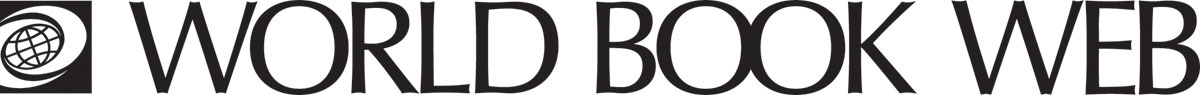 Learn more about frogs on the World Book Web.
Frogs are amphibians. What are amphibians? _________________________________________________________________________How do tadpoles breathe? _________________________________________________________________________How do adult frogs breathe?_________________________________________________________________________What body part helps frogs jump?_________________________________________________________________________What are some of the changes a tadpole undergoes during its metamorphosis into a frog?__________________________________________________________________________________________________________________________________________________Where on Earth are frogs found? _________________________________________________________________________What kind of environment do frogs live in? _________________________________________________________________________What do frogs eat?_________________________________________________________________________What animals eat frogs?
_________________________________________________________________________What kind of threat are frogs under? __________________________________________________________________________________________________________________________________________________Go to the ‘More Information’ tab located at the top of the article. Click ‘Articles’. Name 3 types of frogs that you can see listed. To learn more about these frogs, click. _________________________________________________________________________LEARN MORE:To learn more about frogs, go to the Student article, click here: https://www.worldbookonline.com/student-new/#/article/home/ar212160/FrogTo learn more about metamorphosis, click here: https://www.worldbookonline.com/kids/home#article/ar833799 ANSWERS:Amphibians are animals that spend part of their lives in water and part on the land. Tadpoles breathe with their gills. Adult frogs use their lungs to breathe.Almost all frogs have long, strong back legs. They use them to make great leaps. During metamorphosis, the tadpole transforms into an adult frog. It grows legs and loses the tail. It grows lungs to breathe on land. Frogs live everywhere in the world except Antarctica. Many frogs live in warm, wet areas. They may live near ponds or wetlands. Many frogs are strong climbers that spend most of their time in the trees. Most frogs feed on insects and other small animals. Frogs are eaten by a variety of animals. These include birds, fish, lizards, snakes, and many others. Many kinds of frogs are in danger of dying out completely. They are threatened mainly by destruction of forests, by disease, and by water pollution. E.g. Bullfrog, Coqui, Corroboree frog, Glass frog, Horned Frog, Hula painted frog, Leopard frog, Poison dart frog, Red-eyed tree frog, Tomato frog, Tree frog. 